РЕПУБЛИКА СЕВЕРНА МАКЕДОНИЈА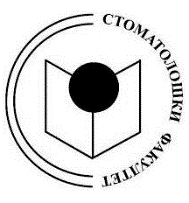 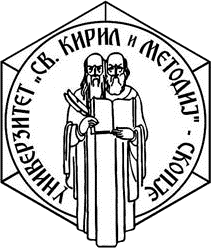 УНИВЕРЗИТЕТ „СВ. КИРИЛ И МЕТОДИЈ“ ВО СКОПЈЕ                          СТОМАТОЛОШКИ ФАКУЛТЕТ – СКОПЈЕИзвестувањеИспитот по предметот Орална биохемија за студентите запишани по студиската програма за интегрирани студии за доктори по днтална медицина ќе се одржи на 02. 06. 2021 година од 08:30 до 10:30 часот во компјутерскиот  центар-стар деканат ОДОДГОВОРНИОТ НАСТАВНИКПРОФ. Д-Р ЌИРО ИВАНОВСКИ